“PENGARUH IMPLEMENTASI INDONESIA-JAPAN ECONOMIC PARTNERSHIP AGREEMENT (IJEPA) DI INDONESIA TERHADAP INDUSTRI OTOMOTIF”SKRIPSIDiajukan untuk Memenuhi Salah Satu SyaratDalam Menempuh Ujian Sarjana Program Sastra SatuPada Jurusan Ilmu Hubungan InternasionalOleh:Wismo WicaksanaNIM 122030086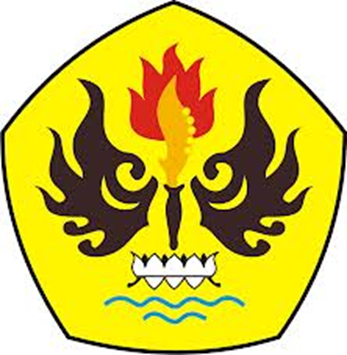 FAKULTAS ILMU SOSIAL DAN ILMU POLITIK UNIVERSITAS PASUNDAN BANDUNG2016